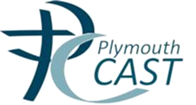 STAFF APPOINTMENT AUTHORISATION FORMThis form is to be used for approval to recruit or reappoint a member of staff or to renew or extend a contract. It applies to all categories of staff (permanent, fixed term, temporary, casual and consultant) regardless of the source of funding. Each post requires an individual form. Post Details – Head teacher to completeFunding DetailsSupporting Statement – Head teacherPost Justification - Head teacher Head teacherName:Signature: 		Dated:Once fully completed, please send this form to your School Business Manager. If your School does not have a School Business Manager, please send the form to staffing@plymouthcast.org.ukOffice Use OnlySchool Business ManagerApplication Outcome Application Not Authorised Application Authorised         Payroll Reference Number: What is the name of your School?Title of the post or details of the requested contract changeIs the post or contract change specified in the budget?  Yes          No Yes          No Yes          NoIf the request is not in the budget:What will the impact on the budget be (£)?How will the post be funded?Please provide a brief summary of the post:Anticipated start date for the appointment:Anticipated end date for the appointment, if applicable: Salary range for roleMin (£)Max (£)Max (£)Salary range for roleTick all boxes that apply:   Full-time Part-time    Full-year Part-year    Permanent Fixed Term Temporary CasualTick all boxes that apply:   Full-time Part-time    Full-year Part-year    Permanent Fixed Term Temporary CasualTick all boxes that apply:   Full-time Part-time    Full-year Part-year    Permanent Fixed Term Temporary CasualTick all boxes that apply:   Full-time Part-time    Full-year Part-year    Permanent Fixed Term Temporary CasualIf part-time, number of hours worked per week If part year, number of working weeks per yearPlease select what best describes the reason for filling the role or requesting the change:Recruit to an existing permanent post (like for like replacement)?Recruit to an existing permanent post (like for like replacement)?Please select what best describes the reason for filling the role or requesting the change:Recruit to an existing fixed term contract?Recruit to an existing fixed term contract?Please select what best describes the reason for filling the role or requesting the change:Recruit a new permanent post?Recruit a new permanent post?Please select what best describes the reason for filling the role or requesting the change:Recruit a new fixed term contract?Recruit a new fixed term contract?Please select what best describes the reason for filling the role or requesting the change:Extend a fixed term contract?Extend a fixed term contract?Please select what best describes the reason for filling the role or requesting the change:Change of existing post? Change of existing post? If the appointment or funds are of limited duration please specify:Funding body:Date funds effective from:Date funds effective to:Please refer to the following in the post justification below:Could the appointment be deferred?  If not, why not?Is there potential for reallocating duties to existing staff and reducing the FTE?Is there any overlap with functions carried out in other parts of the school?Could the role be fulfilled by temporary/contract resource whilst process review is being carried out?Briefly summarise the benefits of recruiting to the post (please refer to questions above)Briefly summarise the risks of not recruiting to this postDate Application ReceivedDate ActionedDate Decision Sent to SchoolBudget Implications Assessed Yes           NoAuthorisation Required from Karen Cook? Yes           NoIf required, Date Application Sent to Karen Cook Date Decision MadeKaren Cook DecisionApplication Not Authorised Application Authorised         